Федеральное государственное бюджетное образовательное учреждение высшего образования «Астраханский государственный университет имени В.Н. Татищева» ПЛАН  НАУЧНОЙ ДЕЯТЕЛЬНОСТИ Астрахань – 2023Цели и задачи научной деятельности Цель научной деятельности -  развитие у аспирантов способностей самостоятельного осуществления научно-исследовательской работы, связанной с решением сложных профессиональных задач, подготовкой диссертации на соискание ученой степени кандидата философских наук.Задачи:- подготовка аспирантов к участию в научных исследованиях;- освоение современных научных методологий, приобретение навыков работы с научной литературой;- подготовка и написание диссертации;- обучение методологии, методике и технике подготовки, написания и публикации научных статьей, в которых излагаются основные научные результаты диссертации, в рецензируемых научных изданиях, в приравненных к ним научных изданиях, индексируемых в международных базах данных Web of Science и Scopus и международных базах данных, определяемых в соответствии с рекомендацией Высшей аттестационной комиссии при Министерстве науки и высшего образования Российской Федерации, а также в научных изданиях, индексируемых в наукометрической базе данных Russian Science Citation Index (RSCI).Научная деятельность является обязательным разделом программы подготовки научных и научно-педагогических кадров в аспирантуре (ПА, программа аспирантуры) по научной специальности 5.7.7. Социальная и политическая философия. Освоение НД осуществляется на протяжении всего периода освоения программы аспирантуры.2. Результаты осуществления научной деятельности Осуществление научной деятельности направлено на достижение результатов, определенных программой подготовки научных и научно-педагогическим кадров в аспирантуре: - уметь критически анализировать и оценивать современные научные достижения;- генерировать новые идеи при решении исследовательских и практических задач;- владеть методологией теоретических и экспериментальных исследований в области социальной и политической философии; - самостоятельно осуществлять научно-исследовательскую деятельность в области социальной и политической философии с использованием современных методов исследования;- участвовать в работе российских и международных исследовательских коллективов по решению научных и научно-образовательных задач;- использовать современные методы и технологии научной коммуникации на государственном и иностранном языках.-  разрабатывать новые методы исследования и их применению в области социальной и политической философии.3. Содержание научной деятельности Объем НД обучающихся составляет 132 зачетных единиц, продолжительность 88 недель. Форма промежуточного контроля – зачет с оценкой в каждом семестре. Дифзачет по НД выставляется на основании представленных научному руководителю документов, подтверждающих наличие статей, представленных в печатном виде текста введения, глав, параграфов, заключения и т.д.При проведении текущего контроля и промежуточной аттестации по НД проверяется  выполнение этапов освоения НД. План научной деятельности включает в себя примерный план выполнения научного исследования, план подготовки диссертации и публикаций, в которых излагаются основные научные результаты диссертации, а также перечень этапов освоения научного компонента программы аспирантуры, распределение указанных этапов и итоговой аттестации аспирантов. (Таблица 1)Таблица 1Этапы и результаты освоения НД4. Методические материалы, определяющие процедуры оценивания осуществления НДПромежуточная аттестация по научной деятельности осуществляется в форме собеседования с научным руководителем, которое проводится два раза в год по итогам выполнения каждого этапа работы, указанного в индивидуальном учебном плане работы аспиранта.   Невыполнение аспирантом индивидуального плана научной деятельности, установленное во время промежуточной аттестации, признается недобросовестным выполнением аспирантом обязанностей по освоению программы аспирантуры и является основанием для отчисления аспиранта из университета.Итоговая аттестация по программам аспирантуры проводится в форме оценки диссертации на предмет ее соответствия критериям, установленным в соответствии с Федеральным законом «О науке и государственной научно-технической политике». 	К итоговой аттестации допускается аспирант, полностью выполнивший индивидуальный план работы, в том числе подготовивший диссертацию к защите.Итоговая аттестация является обязательной.Университет дает заключение о соответствии диссертации критериям, установленным в соответствии с Федеральным законом «О науке и государственной научно-технической политике» (далее - заключение), которое подписывается ректором или по его поручению проректором. В заключении отражаются личное участие аспиранта в получении результатов, изложенных в диссертации, степень достоверности результатов проведенных аспирантом  исследований, их новизна и практическая значимость, ценность научных работ аспиранта, соответствие диссертации требованиям, установленным в соответствии с Федеральным законом «О науке и государственной научно-технической политике», научная специальность (научные специальности) и отрасль науки, которым соответствует диссертация, полнота изложения материалов диссертации в работах, принятых к публикации и (или) опубликованных аспирантом.Показатели оценивания результатов обучения 5. Учебно-методическое и информационное обеспечение  а) Основная литература: Баева, Л.В.    Философия науки: курс лекций / Л. В. Баева, Карабущенко, П.Л., Романова, А.П. - Астрахань : Астраханский ун-т, 2006. - 177 с. (49 экземпляров)Алексеев П.В., Социальная философия : учеб. пособие / П.В. Алексеев. - М. : Проспект, 2015. - 256 с. - ISBN 978-5-392-16420-2 - Текст : электронный // ЭБС "Консультант студента" : [сайт]. - URL : http://www.studentlibrary.ru/book/ISBN9785392164202.html. Гобозов, И. А. Философия политики / Гобозов И. А. - Москва : Академический Проект, 2020. - 140 с. - ISBN 978-5-8291-3250-7. - Текст : электронный // ЭБС "Консультант студента" : [сайт]. - URL : https://www.studentlibrary.ru/book/ISBN9785829132507.htmlб) Дополнительная литература: Мокий, М.С.    Методология научных исследований : учебник; гриф  УМО высш. образования в качестве учебника для студентов вузов / под ред. М.С. Мокия. - М. : Юрайт, 2015. - 255 с. (10 экземпляров)Логика и методология научных исследований [Электронный ресурс]: учеб. пособие / Кравцова Е.Д. - Красноярск : СФУ, 2014. - http://www.studentlibrary.ru/book/ISBN9785763829464.html (ЭБС «Консультант студента»)Лебедев С.А. Научный метод: история и теория. М.: Проспект, 2018. URL: http://www.studentlibrary.ru/book/ISBN9785392241798.html (ЭБС «Консультант студента»).Основы научных исследований [Электронный ресурс]: учеб. пособие / Сафронова Т. Н. - Красноярск : СФУ, 2016. - http://www.studentlibrary.ru/book/ISBN9785763834284.html (ЭБС «Консультант студента»)Философия науки. Общий курс : учеб. пособ. рек. Отделением по философии, политологии и религоведению УМО по классич. унив. образованию / под ред. С.А. Лебедева. - изд. 5-е ; перераб. и доп. - М. : Академический Проект : Альма мастер, 2007. - 731 с. (10 экземпляров)Философия и методология науки [Электронный ресурс]: учеб. пособие / В.В. Анохина, А.А. Бородин, И.В. Бусько, П.А. Водопьянов, А.П. Ждановский, А.И. Зеленков, Н.А. Кандричин, П.С. Карако, В.В. Карпинский, Ч.С. Кирвель, Н.К. Кисель, А.А. Лазаревич, И.А. Медведева, Л.Л. Мельникова, В.Т. Новиков, О.В. Новикова, О.А. Романов, О.Г. Шаврова, Н.С. Щекин - Минск : Выш. шк., 2012. - http://www.studentlibrary.ru/book/ISBN9789850621191.html (ЭБС «Консультант студента»).Степин, В.С.    Философия науки. Общие проблемы : Доп. М-вом образования и науки РФ в качестве учеб. для системы послевузовского проф. образ. / В. С. Степин. - М. : Гардарики, 2008. - 384 с. (10 экземпляров) Лекции по философии науки [Электронный ресурс]: учебное пособие / В.В. Мархинин - М.: Логос, 2017. - http://www.studentlibrary.ru/book/ISBN9785987047828.html (ЭБС «Консультант студента»)История и философия науки. Кн. 4 [Электронный ресурс] / Л.А. Тутов, М.А. Сажина, Г.А. Белов, Л.Б. Логунова, Л.И. Семенникова, А.В. Сидоров - М. : Издательство Московского государственного университета, 2010. - http://www.studentlibrary.ru/book/ISBN9785211056053.html (ЭБС «Консультант студента»)в) Перечень ресурсов информационно-телекоммуникационной сети «Интернет», необходимый для осуществления НИД)         г) Перечень программного обеспечения и информационных справочных систем- Перечень международных реферативных баз данных научных изданий – базы данных, содержащие рецензируемые научные издания, в которых публикуются результаты научных исследований («Web of Science», Scopus, наукометрическая база данных Russian Science Citation Index (RSCI).6. Материально-техническое обеспечение  Для осуществления научной деятельности имеются  аудитории, оборудованные мультимедийной техникой с возможностью презентации научно-обучающих материалов; научная библиотека с местами, оборудованными компьютерами, имеющими доступ к сети Интернет.При необходимости программа НД может быть адаптирована для обеспечения образовательного процесса инвалидов и лиц с ограниченными возможностями здоровья, в том числе для обучения с применением дистанционных образовательных технологий. Для этого требуется заявление аспиранта (его законного представителя) и заключение психолого-медико-педагогической комиссии (ПМПК).СОГЛАСОВАНОРуководитель программы аспирантуры С.А. Храпов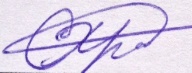        «29» августа  2023   г.УТВЕРЖДАЮЗаведующий кафедрой философии, культурологии и теологии С.А. Храпов «29» августа  2023 г.СоставительХрапов С.А., д.филос.н., заведующий кафедрыфилософии, культурологии и теологииГруппа научных специальностей 5.7. ФилософияНаучная специальность        5.7.7. Социальная и политическая философия Форма обученияочная  Год приема Срок освоения20233 годаСеместр/Количество недельТрудоем-кость(в з.е.)Перечень этапов освоения НДРезультаты освоения этапов НДФормы  промежуточ-ного контроля1/1421Вид работы: научное исследование; подготовка диссертации:-   анализ состояния и степени изученности проблемы исследования/изучение современных направлений научных исследований в  области социальной и политической философии /изучение теоретических источников в соответствии с темой диссертации и поставленной проблемой;-  составление плана работы над диссертацией.- уметь критически анализировать и оценивать современные научные достижения;- владеть методологией теоретических и экспериментальных исследований в области социальной и политической философии; Отчет на кафедре, Дифзачет 2/46Вид работы: научное исследование; подготовка диссертации:- написание введения (определение актуальности и практической значимости научной проблемы диссертации, обоснование целесообразности ее решения; определение цели, задач исследования; объекта и предмета исследования; формулирование научной гипотезы и т.д.).Вид работы: подготовка публикаций: - подготовка 1 публикации в рецензируемом научном издании, определяемом в соответствии с рекомендацией Высшей аттестационной комиссии при Министерстве науки и высшего образования Российской Федерации. - самостоятельно осуществлять научно-исследовательскую деятельность в области социальной и политической философии  с использованием современных методов исследования;- генерировать новые идеи при решении исследовательских и практических задач;- участвовать в работе российских и международных исследовательских коллективов по решению научных и научно-образовательных задач;-  разрабатывать новые методы исследования и их применение в области социальной и политической философии.Отчет на кафедре,Дифзачет 3/1421Вид работы: научное исследование; подготовка диссертации:-  написание теоретической части исследования ( 1главы.);- формулирование выводов и рекомендаций по 1 главе;- оценка результатов предварительных исследований, оформление результатов 1 главы..- самостоятельно осуществлять научно-исследовательскую деятельность в области социальной и политической философии  с использованием современных методов исследования;- генерировать новые идеи при решении исследовательских и практических задач;- участвовать в работе российских и международных исследовательских коллективов по решению научных и научно-образовательных задач;-  разрабатывать новые методы исследования и их применение в области социальной и политической философии.Отчет на кафедре, Дифзачет 4/1015Вид работы: научное исследование; подготовка диссертации:-  написание теоретической части исследования ( 2 главы.);- формулирование выводов и рекомендаций по 2 главе;- оценка результатов предварительных исследований, оформление результатов 2 главы.Вид работы: подготовка публикаций: - подготовка 1 публикации в рецензируемом научном издании, определяемом в соответствии с рекомендацией Высшей аттестационной комиссии при Министерстве науки и высшего образования Российской Федерации.- самостоятельно осуществлять научно-исследовательскую деятельность в области социальной и политической философии  с использованием современных методов исследования;- генерировать новые идеи при решении исследовательских и практических задач;- участвовать в работе российских и международных исследовательских коллективов по решению научных и научно-образовательных задач;-  разрабатывать новые методы исследования и их применение в области социальной и политической философии.Отчет на кафедре, Дифзачет 5/1421Вид работы: научное исследование; подготовка диссертации:-  написание теоретической части исследования ( 3 главы.);- формулирование выводов и рекомендаций по 3 главе;- оценка результатов предварительных исследований, оформление результатов 3 главы.Вид работы: подготовка публикаций: - подготовка  1 публикации в  научном издании индексируемом в международных базах данных Web of Science и Scopus, в наукометрической базе данных Russian Science Citation Index (RSCI). - самостоятельно осуществлять научно-исследовательскую деятельность в области социальной и политической философии  с использованием современных методов исследования;- генерировать новые идеи при решении исследовательских и практических задач;- участвовать в работе российских и международных исследовательских коллективов по решению научных и научно-образовательных задач;-  разрабатывать новые методы исследования и их применение в области социальной и политической философии.Отчет на кафедре, Дифзачет 6/1321Вид работы: научное исследование; подготовка диссертации:- обработка результатов исследований, разработка рекомендаций по результатам исследований;- оформление заключения;- оформление библиографического списка.- подготовка итогового варианта текста диссертации, с учетом рекомендаций научного руководителя и заключения кафедры философии. - самостоятельно осуществлять научно-исследовательскую деятельность в области социальной и политической философии  с использованием современных методов исследования;- генерировать новые идеи при решении исследовательских и практических задач;- участвовать в работе российских и международных исследовательских коллективов по решению научных и научно-образовательных задач;-  разрабатывать новые методы исследования и их применение в области социальной и политической философии.Отчет на кафедре, Дифзачет Шкала оцениванияКритерии оценивания5«отлично»- аспирант успешно выполнил в срок задания (виды работ), определенные научным руководителем;- не допустил ошибок при выполнении отдельных видов работ, в соответствии с требованиями оформил все отчетные документы по НД; - представлены результаты научной деятельности (публикации и др.);- объем заимствований представленных материалов соответствуют нормам, установленным кафедрой (прописать % оригинальности)4«хорошо»- аспирант успешно выполнил все задания плана НД; - допустил незначительные ошибки при выполнении отдельных видов работ, в соответствии с требованиями оформил все отчетные документы по НД3«удовлетво-рительно»- аспирант выполнил не все задания плана НД, допустил большое количество ошибок при их выполнении, с нарушением требований оформил (или не представил) отчетные документы по НД.2«неудовлет-ворительно»- аспирант не выполнил план НД -  задания (виды работ), определенные научным руководителем в срок не выполнены;  - нарушены требования к научному содержанию и качеству представленных структурных компонентов НКР (диссертации);- объем заимствований представленных материалов не соответствуют нормам, установленным кафедрой (прописать % оригинальности);- не представлены результаты научной деятельности (статьи, тезисы докладов, патенты, заявки на гранты и др.);- электронное портфолио аспиранта не заполнено по результатам выполненных работ.Наименование современных профессиональных баз данных, информационных справочных систем на 2022-23 учебный годУниверсальная справочно-информационная полнотекстовая база данных периодических изданий ООО «ИВИС»http://dlib.eastview.comИмя пользователя: AstrGU
Пароль: AstrGUЭлектронные версии периодических изданий, размещённые на сайте информационных ресурсов www.polpred.comЭлектронный каталог Научной библиотеки АГУ на базе MARKSQL НПО «Информ-систем»https://library.asu.edu.ru/catalog/Электронный каталог «Научные журналы АГУ» https://journal.asu.edu.ru/Корпоративный проект Ассоциации региональных библиотечных консорциумов (АРБИКОН) «Межрегиональная аналитическая роспись статей» (МАРС) – сводная база данных, содержащая полную аналитическую роспись 1800 названий журналов по разным отраслям знаний. Участники проекта предоставляют друг другу электронные копии отсканированных статей из книг, сборников, журналов, содержащихся в фондах их библиотек.http://mars.arbicon.ruСправочная правовая система КонсультантПлюс.Содержится огромный массив справочной правовой информации, российское и региональное законодательство, судебную практику, финансовые и кадровые консультации, консультации для бюджетных организаций, комментарии законодательства, формы документов, проекты нормативных правовых актов, международные правовые акты, правовые акты, технические нормы и правила.http://www.consultant.ruНаименование программного обеспеченияНазначениеAdobe ReaderПрограмма для просмотра электронных документовПлатформа дистанционного обучения LМS MoodleВиртуальная обучающая средаMozilla FireFoxБраузерMicrosoft Office 2013, Microsoft Office Project 2013, Microsoft Office Visio 2013Пакет офисных программ7-zipАрхиваторMicrosoftWindows 7 ProfessionalОперационная системаKasperskyEndpointSecurityСредство антивирусной защитыGoogle ChromeБраузерNotepad++Текстовый редакторOpenOfficeПакет офисных программOperaБраузерPaint .NETРастровый графический редакторVLC PlayerМедиапроигрыватель